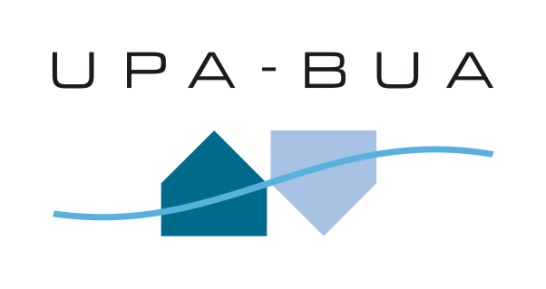 FORMULAIRE D'AFFILIATIONAdresse PRIVEENom et Prénom: ………………………………………………………………………………………………...........................................................................................Rue et n°: ………………………………………………………………………………………………............................................................................................Canton postal et ville: ………………………………………………………………………………………………......................................................................................Téléphone: ………………………………………………………………………………………………............................................................................................E-mail:  ………..........................................................................Adresse bureauRue et n°: ………………………………………………………………………………………………............................................................................................Canton postal et ville: ………………………………………………………………………………………………......................................................................................Téléphone: ………………………………………………………………………………………………............................................................................................E-mail:..………..........................................................................A quelle adresse souhaitez-vous  la correspondance  (BIFFER LA MENTION INUTILE):     PRIVÉ  -  BUREAU DONNEES PERSONNELLESLieu de naissance: ……………………………...................... 			Date: ……………..………………….................DiplÔme: ……………………………........................................			Date: ………………………............................Inscrit à l'Ordre des Architectes (biffer la mention inutile) : OUI  - NON             si oui, province :  ......................................................statut professionnel  (biffer les mentions inutiles):     Indépendant- Salarié - Collaborateur  -StagiaireSous quelle  qualification souhaitez-vous être inscrit  (biffer lES mentionS inutileS) :Membre  - MEMBRE COLLABORATEUR - Membre <5 ans de pratique  - Stagiaire - mEMBRE HONORAIREFait à ………………………………..........................…			 Date: ………………………..…………………Signaturepar Email : contact@upa-bua-arch.be